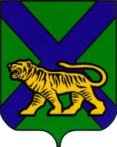 ТЕРРИТОРИАЛЬНАЯ ИЗБИРАТЕЛЬНАЯ КОМИССИЯ ОЛЬГИНСКОГО РАЙОНАРЕШЕНИЕ 	    В соответствии с пунктом 7 статьи 33 Федерального закона «Об основных гарантиях избирательных прав и права на участие в референдуме граждан Российской Федерации», частью 21 статьи 40 Избирательного кодекса Приморского края территориальная избирательная комиссия Ольгинского районаРЕШИЛА:    	 1.  Установить объем сведений о кандидатах в депутаты Думы Ольгинского муниципального района, представленных при их выдвижении, подлежащих доведению до сведения избирателей при проведении выборов депутатов Думы Ольгинского муниципального района шестого созыва, назначенных на 9 сентября 2018 года (прилагается).   	  2. Настоящее решение опубликовать в районной газете «Заветы Ленина».3. Направить настоящее решение в Избирательную комиссию Приморского края для размещения на официальном  сайте. 	4. Разместить настоящее решение на официальном сайте администрации Ольгинского муниципального района в разделе «Территориальная избирательная комиссия Ольгинского района» в информационно-телекоммуникационной сети  Интернет. Председатель комиссии                                                                       Н.Ф.Гришаков Секретарь комиссии                                                                                  И.В.Крипан ОБЪЕМсведений о кандидатах в депутаты Думы Ольгинского муниципального района, представленных при их выдвижении, подлежащих доведению до сведения избирателей при проведении выборов депутатов Думы Ольгинского муниципального района шестого созыва,                                                     назначенных на 9 сентября 2018 года    	 1. Фамилия, имя, отчество; год рождения; место жительства (наименование субъекта Российской Федерации, района, города, иного населенного пункта); основное место работы или службы, занимаемая должность (в случае отсутствия основного места работы или службы – род занятий).Если кандидат является депутатом и осуществляет свои полномочия на не постоянной основе – сведения об этом с указанием наименования соответствующего представительного органа.    	 3. Сведения о принадлежности к политической партии (иному общественному объединению) и своём статусе в этой политической партии (этом общественном объединении, если такие сведения указаны в заявлении о согласии баллотироваться).     	4. Сведения о профессиональном образовании.Сведения о судимости кандидата (при наличии).           6. В биографические данные кандидатов включаются сведения о том, кем выдвинут кандидат (если кандидат выдвинут избирательным объединением – слова «выдвинут избирательным объединением» с указанием наименования, если кандидат сам выдвинул свою кандидатуру – слово «самовыдвижение»).15 июня 2018 годапгт Ольга№ 380/51Об установлении объема сведений о кандидатах в депутаты Думы Ольгинского муниципального района, представленных при их выдвижении, подлежащих доведению до сведения избирателей при проведении  выборов депутатов Думы  Ольгинского  муниципального района шестого созыва, назначенных на 9 сентября 2018 годаПриложениек решению территориальной избирательной комиссии Ольгинского районаот 15 июня 2018 года № 380/51